   YACHT KLUB POLSKI                       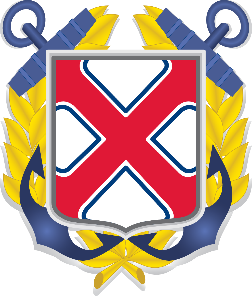 			        WNIOSEK O nadanie:    JACHTOWY PATENT FLAGOWY  		                    YACHT  KLUBU  POLSKIDziałając w oparciu o Regulamin Flagowy YACHT KLUBU POLSKI,par.5wnioskujemy o przyznanie:  JACHTOWEGO PATENTU FLAGOWEGO YACHT KLUBU POLSKI           Koleżance  / Koledze:1. Armator - imię i  nazwisko…………………………………………………………………………..........PESEL………………………………........2.Adres zamieszkania:………………………………………………………………………………………………………………………………………………3. Przynależność Klubowa:  YACHT KLUB POLSKI ………………………………………..	Data wstąpienia do Klubu..……………….4.Nazwa Jachtu:…………………………………………………………………….Nr Rejestracyjny jachtu:…………………………………………..5. Miejsce postoju jachtu:…………………………………………………………………………………………………………………………………………6. Uprawnienia żeglarskie, motorowodne i inne Armatora:.……………………………………………………………………………………..    …………………………………………………………………………………………………………………………………………………………………………………………………………………………………………………………………………………………………………………………………………………………………….7. Działalność Klubowa w YKP: minimum 3 lata..………………………………………………………………………………………………………..…………………………………………………………………………………………………………………………………………………………………………………..8.  Działalność społeczna i sportowa w żeglarstwie:………………………………………..:……………………………………………………………………………………………………………………………………………………………………………………………………………………………………………..9.  Uzasadnienie Wniosku, Uchwała Zarządu Klubu z dnia:………………………………………………………………………………………….…………………………………………………………………………………………………………………………………………………………………………………..10.   Podpisy Wnioskodawców, Członków Zarządu Klubu: (czytelne) wraz z pełnioną  funkcją w Klubie:        Oświadczenie: Potwierdzamy własnoręcznymi podpisami, że powyższe dane są prawdziwe.a. ………………………………………………………………………………………………………………………………………………...………………………………………………………………………….b.  ……………………………………………………………………………………………………………………………………………………………………………………………………………………………c.  …………………………………………………………………………………………………………………………………………………………………………………………………………………………….11.Miejsce i data wystawienia Wniosku:……………………………………………………………………………………………………………………..Sekretarz Generalny Klubu/podpis czytelny/		m.p.		Komandor Klubu/podpis czytelny/			                    	12. Opinia Członków Zarządu  Głównego  YKP:  ………………………………………………………………………………………………………….…………………..…………….……………………..…………….……………………………………………………………………………….…...…….…………….……………………..…………….…………………….………………………………………………………………………………….………….…….......…………..…………….……………………..………………………………………………………………………………………..………………………………………………………………………………………………….…………………………………………………………………..……………………………………………………………………………………………………….……………………………………………………………..…………………………………………………………………………………………………………….13. Podpisy Członków Zarządu Głównego  YKP (czytelne):1. ………………………….…..………………………….2…………………..……………….…………… 3………………………….……………….………4. ………………………….……………………………. 5………………………..……………….………….6…..…………………………………………….14.  Miejsce i  data wydania opinii:    …………………………………………………………………………………………………………………15. Uchwała Zarządu Głównego YACHT KLUBU POLSKI:……………………………………………………………............………………………………………………………………….......…………..…………….……………………..…………….………………………………………16. Miejsce, data i numer Uchwały……………………………………………………..…………………………………………………………        Sekretarz Generalny Z. Gł.               pieczęć okrągła Z. Gł. YKP	Komandor  Z. Gł.     YACHT KLUBU POLSKI						YACHT KLUBU POLSKI……………………………………….					…………………………………  17. Miejsce  i  data:	.…………………………………………………..Uwaga: Str. 1 wypełnia Wnioskodawca               Str. 2 wypełnia Sekretarz Generalny  Z. Gł. YKP